Projeto “A Floresta: uma sala de aula emocionante"No dia 29 de março, entre as 14.15 e as 16.00, cerca de 17 alunos da Escola Básica EB 2,3 Frei Estêvão Martins dos 7º, 8º e 9º ano), 6 alunos da Escola Secundária D. Inês de Castro do 11º ano acompanhados por 2 professores, participaram na plantação de 56 pinheiros no talhão 216 do Pinhal de Leiria próximo da cidade da Marinha Grande.Previamente, os alunos ouviram a monitora sobre o trabalho de reflorestação que estava a ser desenvolvido bem como a técnica a ser usada para a plantação dos pinheiros. A monitora informou que esta seria a última escola a ser convidada em virtude das condições climatéricas adversas em que a falta de chuva não favorecia o crescimento das árvores.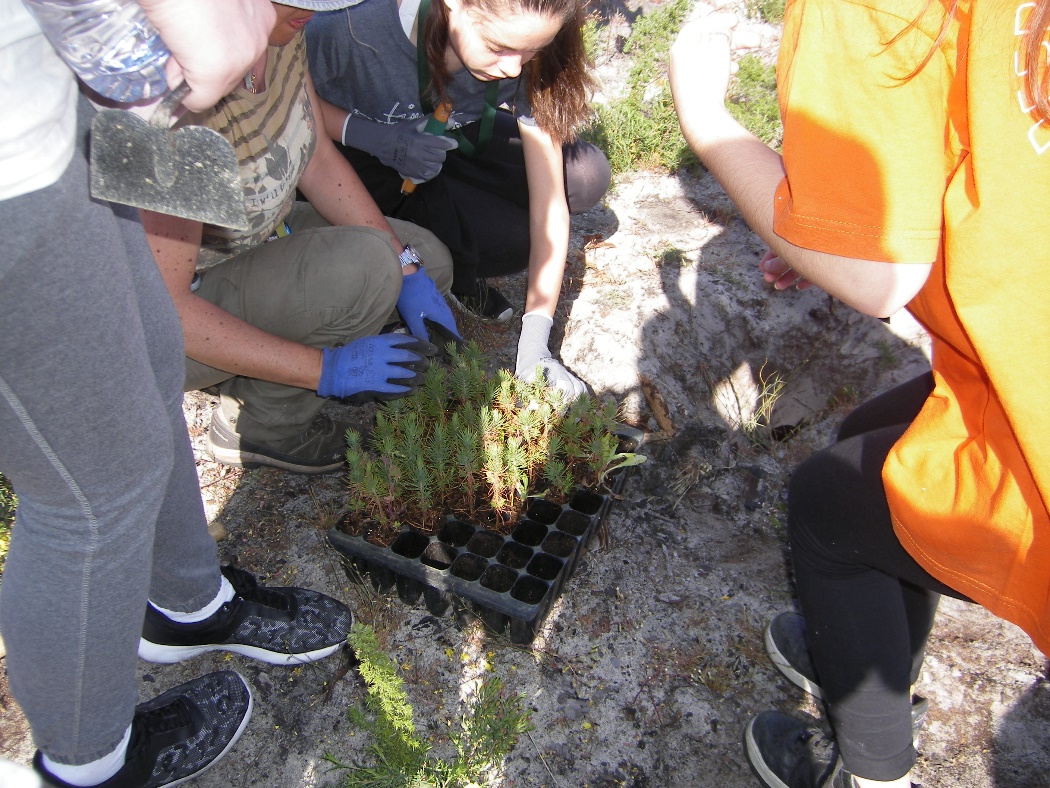 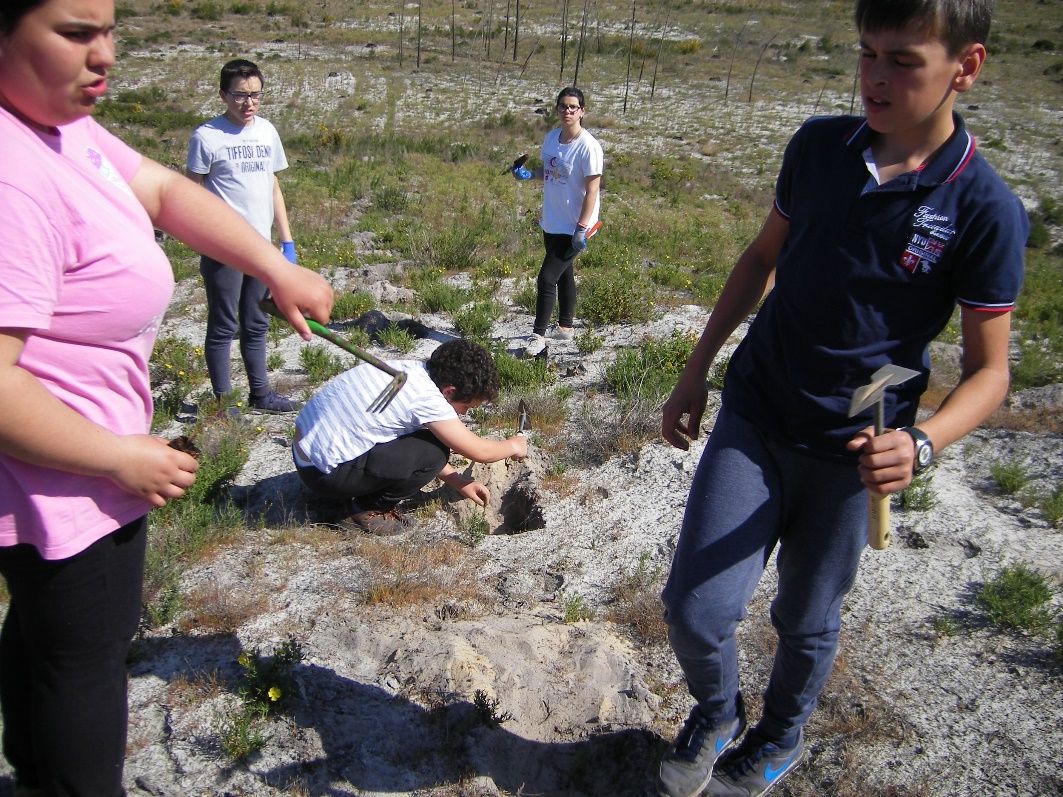 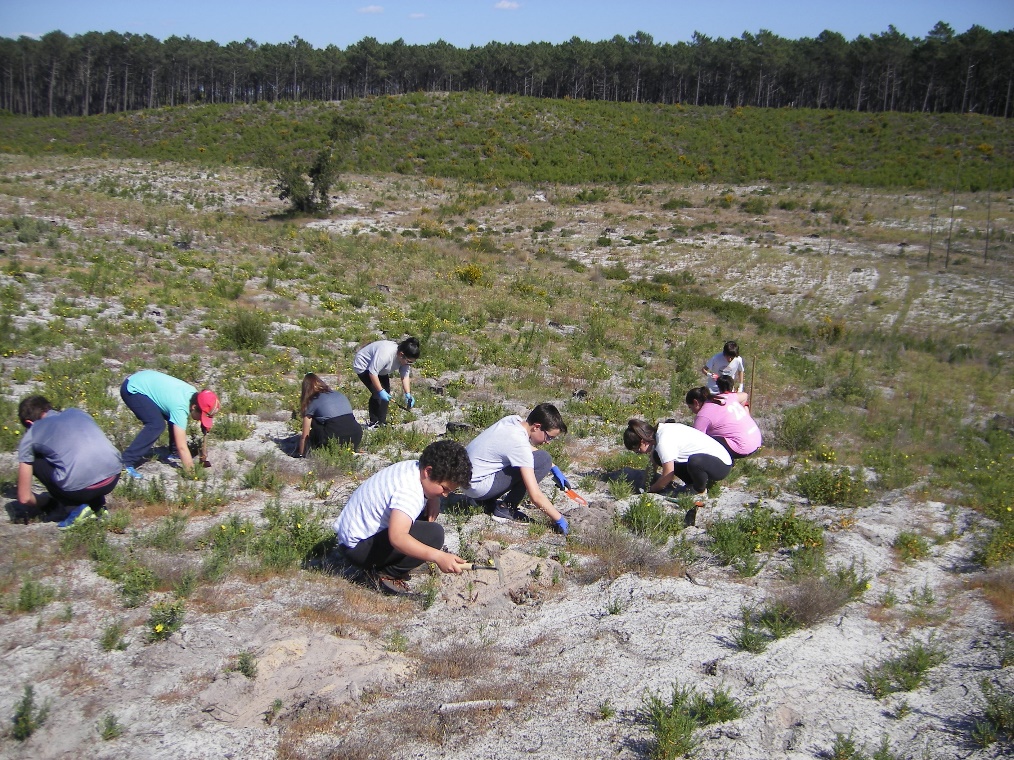 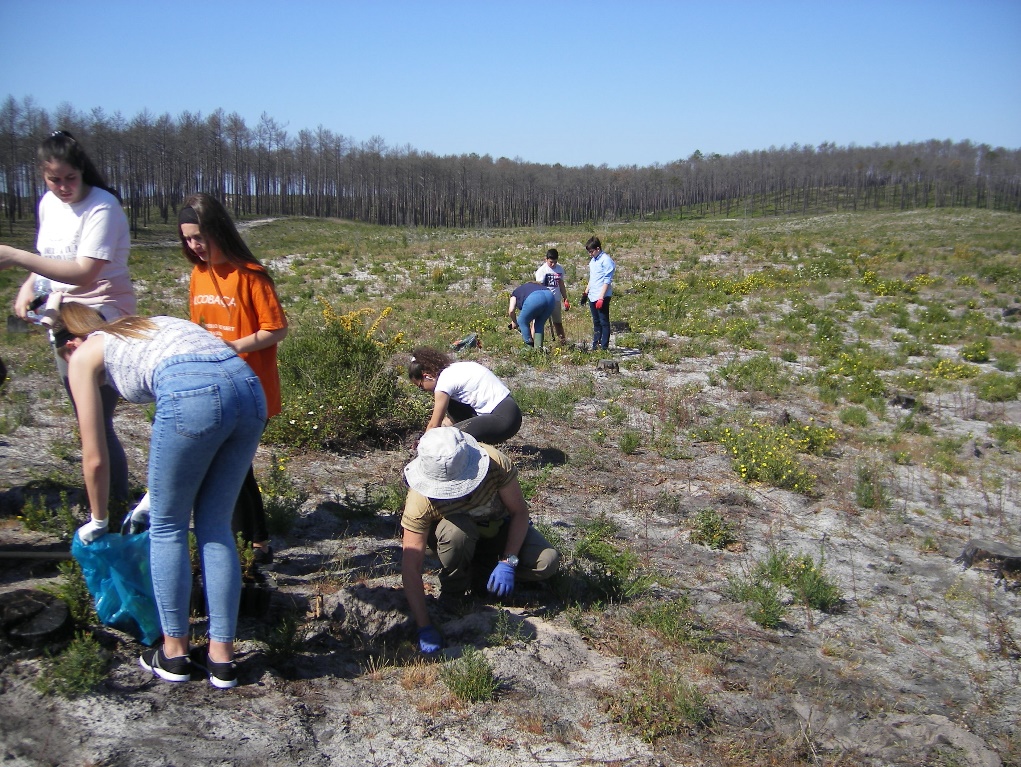 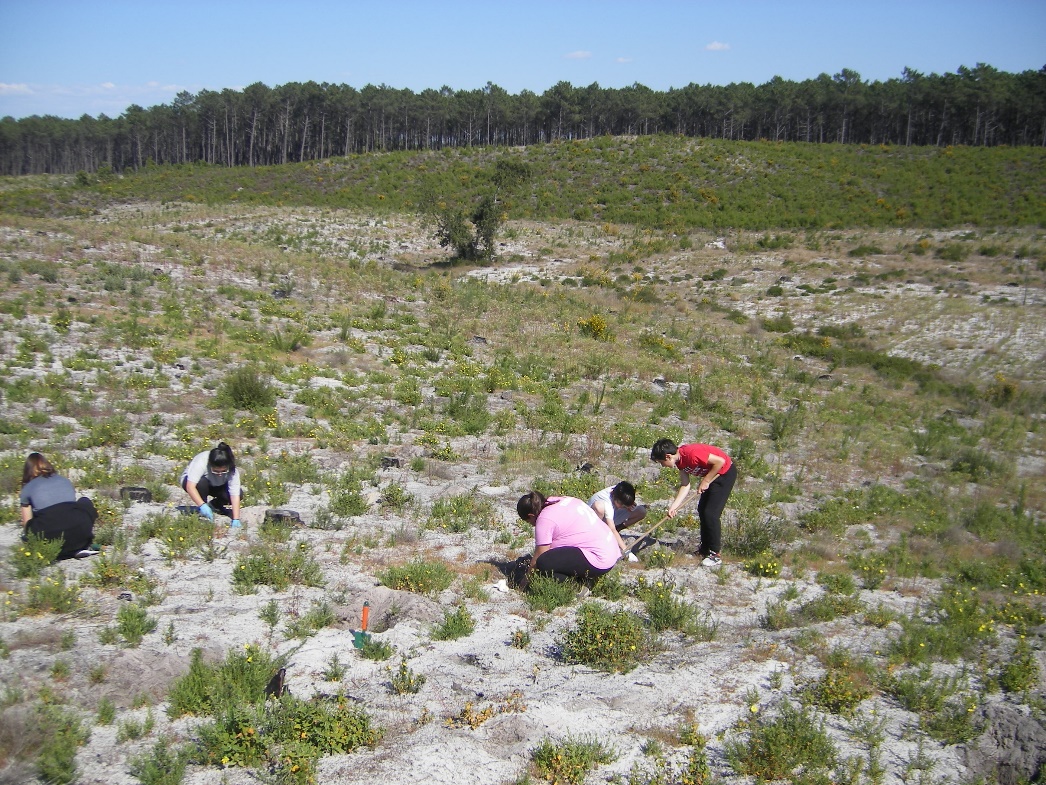 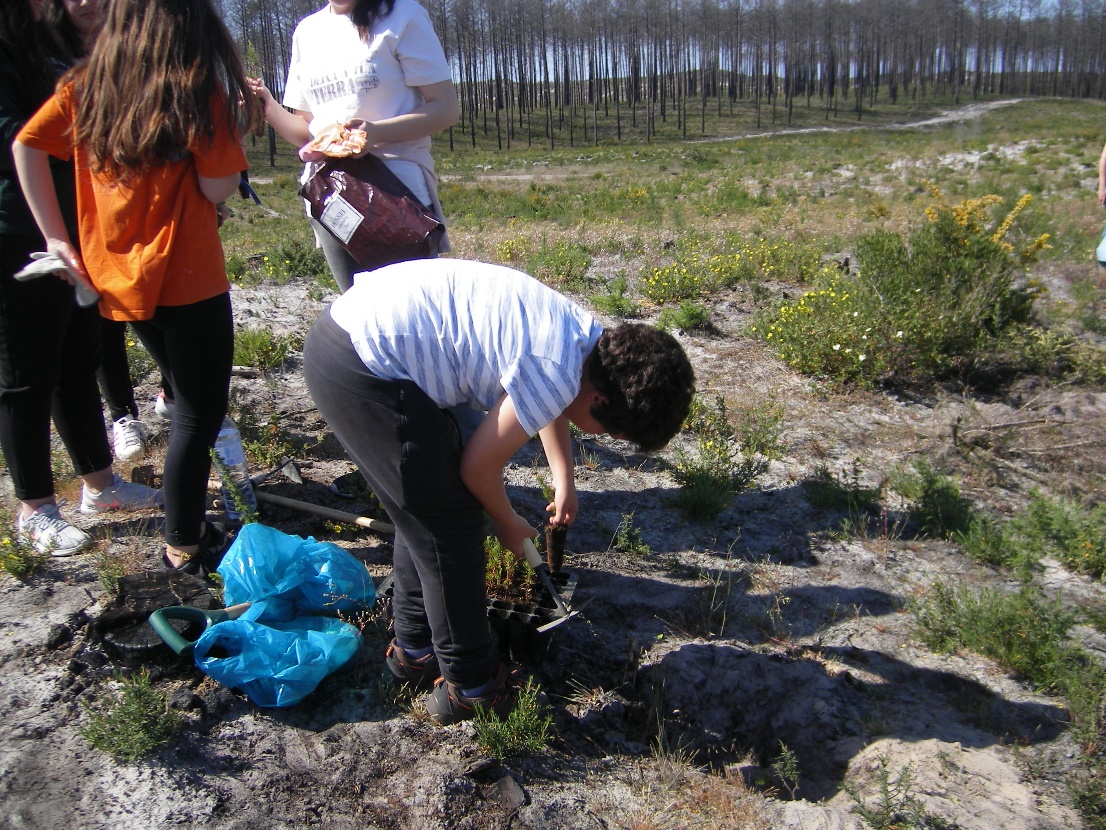 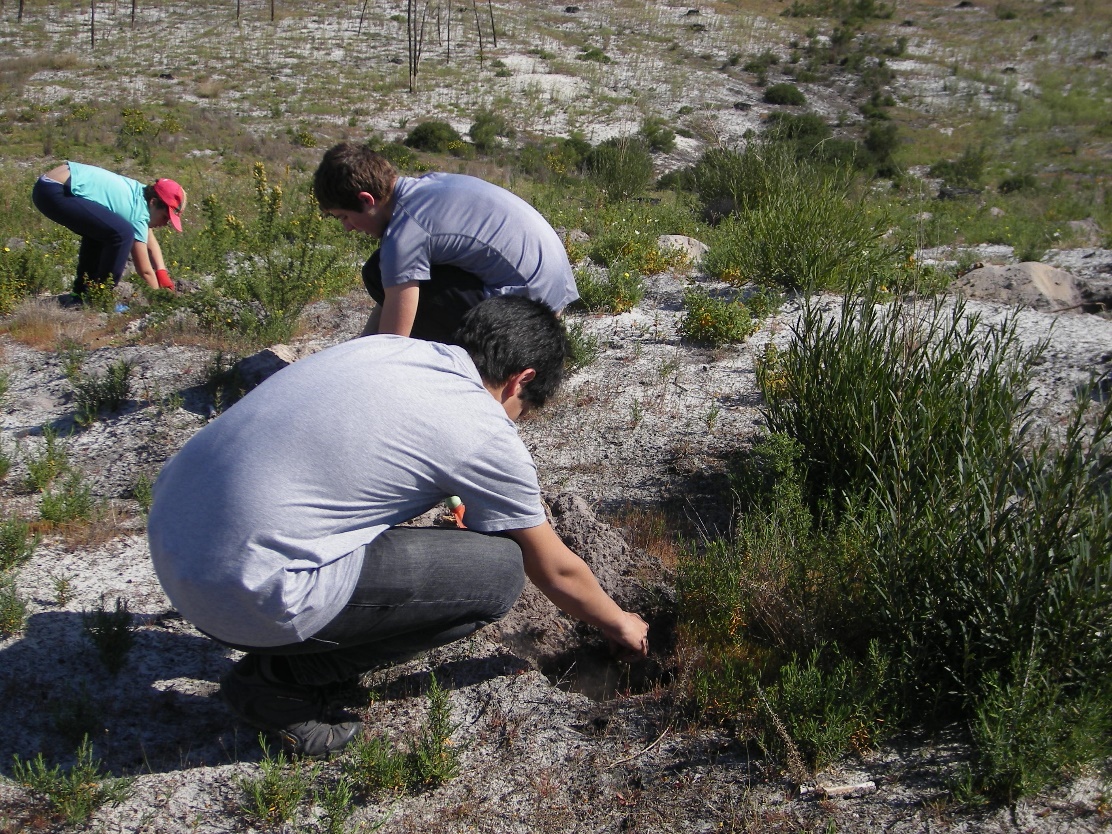 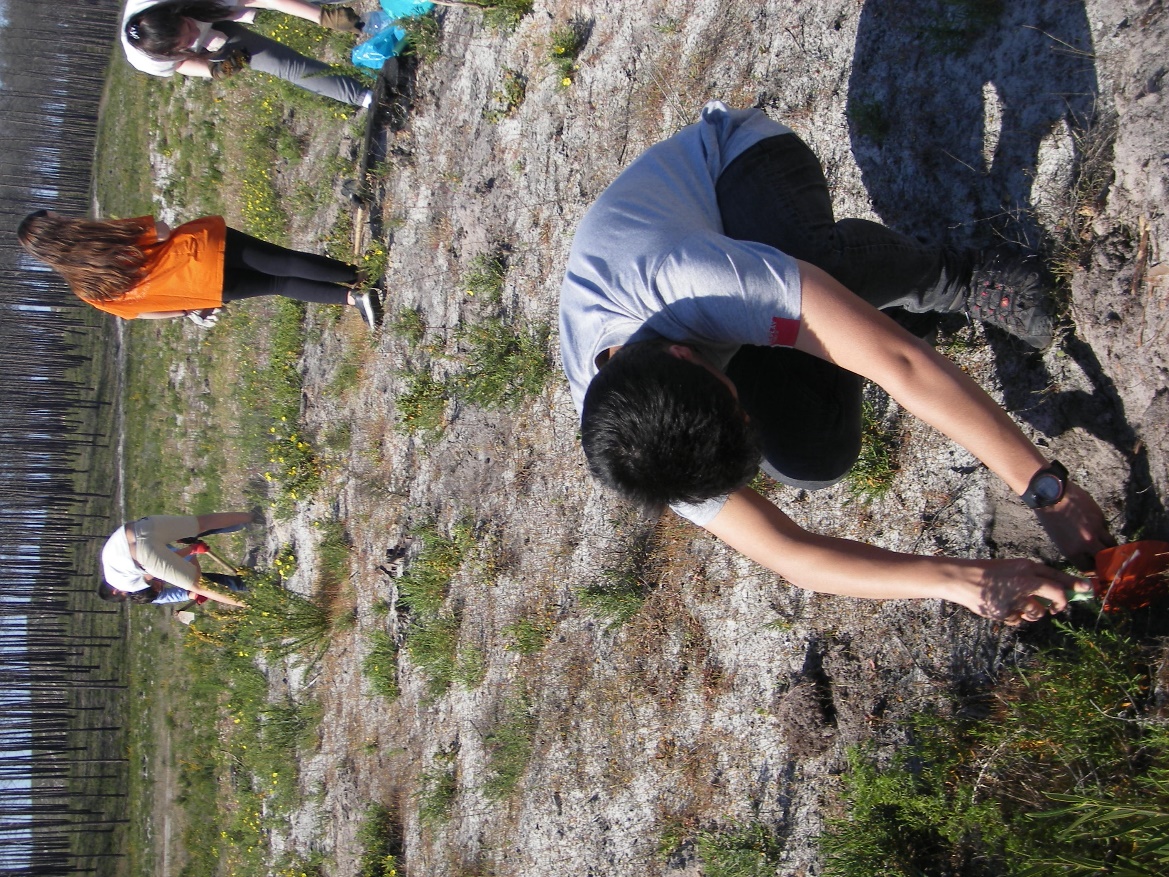 